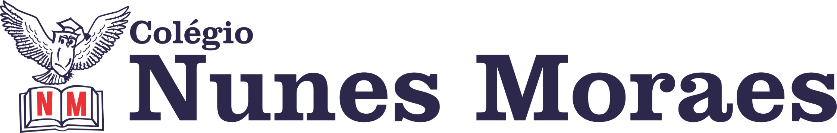 “Um lindo dia para todos nós! Abençoado sempre com muitas alegrias e conquistas!”FELIZ SEXTA-FEIRA!Prova de Geografia 7h às 7:55h1ª aula: 7:55h às 8:45h – MATEMÁTICA - PROFESSOR: RICARDO BENTOO link dessa aula será disponibilizado no grupo dos alunos.1º passo: Correção do pós aula.2º passo: Explicação do conteúdo através do link: 3º passo: Resolução das questões 1, 2 e 3 das páginas 96 e 97 (apostila 1 SAS)4º passo: Acompanhe a correção pelo  Meet. Durante a resolução dessas questões o professor Ricardo vai tirar dúvidas no chat/whatsapp (992705207)Faça foto das atividades que você realizou e envie para coordenação Eugênia (9.91058116)Essa atividade será pontuada para nota.2ª aula: 8:45h às 9:35h – PORTUGUÊS - PROFESSORA: MONNALYSAO link dessa aula será disponibilizado no grupo dos alunos.1º passo:  entrar no google meet para explicação da atividade do paradidático Robinson Crusoé.2º passo: acessar o link abaixo-6o ano A - https://padlet.com/monnalysafontinele/bjp8ddxofm3mg9d53º passo: fazer login com e-mail do google.4º passo: criar um post escolhendo um capítulo do paradidático Robinson Crusoé, digitando um resumo do que acontece no capítulo escolhido.Coloque seu nome no título do post.Não copie o resumo do colega. Sua presença só será dada após a validação do post.Durante a resolução dessas questões o professora Monnalysa vai tirar dúvidas no chat/whatsapp (91839273)Faça foto das atividades que você realizou e envie para coordenação Eugênia (9.91058116)Essa atividade será pontuada para nota.

Intervalo: 9:35h às 9:55h3ª aula: 9:55h às 10:45h- MATEMÁTICA- PROFESSOR: RICARDO BENTOO link dessa aula será disponibilizado no grupo dos alunos.1º passo: Explicação do conteúdo através do link: 2º passo: Resolução das questões de 1, 2, 3 e 4 das páginas 97 e 98 (Apostila 1 SAS).3º passo: Acompanhe a correção da atividade pelo Meet.4º passo: Atividade de casa/pós aula: questões 5, 6, 7 e 8 da página 99 (Apostila 1 SAS ).Durante a resolução dessas questões o professor Ricardo vai tirar dúvidas no chat/whatsapp (992705207)Faça foto das atividades que você realizou e envie para coordenação Eugênia (9.91058116)Essa atividade será pontuada para nota.4ª aula: 10:45h às 11:35h – PORTUGUÊS – PROFESSORA: MONNALYSAO link dessa aula será disponibilizado no grupo dos alunos.1º passo:  finalizar sua postagem explicada na aula anterior.2º passo:   ao terminar a sua postagem na atividade do paradidático, acessar o google meet para recapitulação do que foi postado e do que acontece na história.Durante a resolução dessas questões o professora Monnalysa vai tirar dúvidas no chat/whatsapp (91839273)Faça foto das atividades que você realizou e envie para coordenação Eugênia (9.91058116)Essa atividade será pontuada para nota.BOM FINAL DE SEMANA!!